Муниципальное дошкольное образовательное учреждение 
«Детский сад № 8 –  комбинированного вида»
(МДОУ «Детский сад № 8 –  комбинированного вида»)Утверждаю:
                                                                                                   Заведующая  МБДОУ
                                                                                                   «Детский сад №8 
                                                                                                    комбинированного вида»
                                                                                                     __________ Н.В.ЛаптеваПлан развлечений на 2013-2014 уч. г.Составил: зам. зав. по ВР                            Акимкина Н.Б.МероприятиеСрок«Мама, папа, я – здоровая семья»сентябрь«Осень в гости к нам пришла»октябрь«В гостях у светофора»ноябрь«Встречаем Новый год»декабрь«Зимушка – зима»Зимние олимпийские игрыЯнварь«Добры молодцы – богатыри русские» с участием военнослужащихФевраль«Масленица»«Подарок для мамочки»          март«Сороки»- встреча весныапрель«Осторожно – огонь»«Выпускной бал»май«День защиты детей»июнь«Летние олимпийские игры»июльДискотека друзейавгуст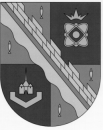 